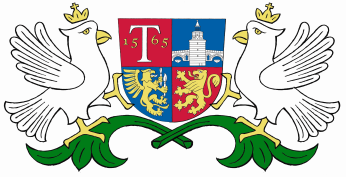 ОБЩИНА ТРЯВНАНАПОМНЯ че във връзка с § 5, ал. 1 от Преходните и заключителни разпоредби на Закона за туризма (обн., ДВ, бр. 30/2013г., посл. изм. и доп., бр. 86/2018г.), § 121 от Преходните и заключителни разпоредби към Закона за изменение и допълнение на Закона за туризма и настъпилите промени в срока на издадените удостоверения за категория на туристическите обектиСЛЕДВАлицата, извършващи туристическа дейност в категоризираните през 2012 г. и тези категоризирани в периода 01.01.2013 - 26.03.2013 г. обекти (стаи за гости, къщи за гости, хотели, заведения за хранене и развлечения и др.) да заявят желанието си за подновяване на категорията на обекта или определянето на различна от досегашната, до края на 2019 г., пред общинска администрация – Трявна.Лицата следва да заплатят такса, съгласно тарифата по чл. 69, ал. 3 от Закона за туризма, за извършването на проверка на място.В случай, че не бъдат предприети горепосочените действия в указания срок, категорията на обекта ще се счита за прекратена. Допълнителна информация и пояснения можете да получите от Пламен Христов, мл. експерт ТИУ, стая 208.